Publicado en Madrid el 28/06/2023 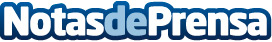 Franquicias Hoy estrena su nueva sección: Franchise Stories"La plataforma recoge a modo de stories de Instagram, los principales datos de las franquicias y del sector en general"Datos de contacto:Ana Pertusa911592106Nota de prensa publicada en: https://www.notasdeprensa.es/franquicias-hoy-estrena-su-nueva-seccion Categorias: Franquicias Marketing Madrid Emprendedores http://www.notasdeprensa.es